米沢少年少女発明クラブニュース　H27.10.10　未来の科学の夢絵画展用絵画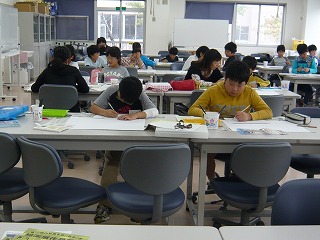 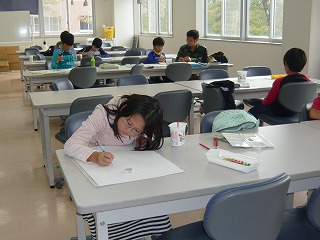 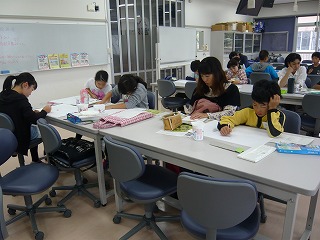 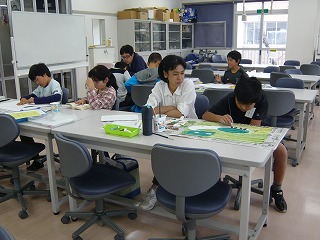 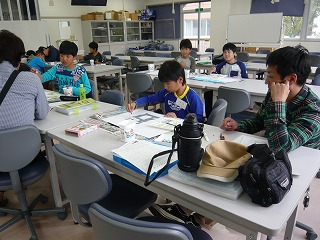 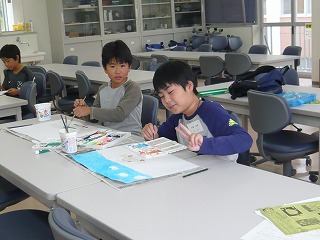 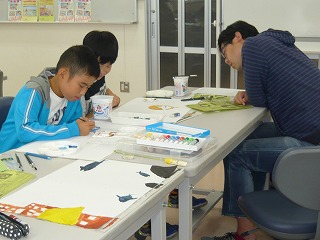 